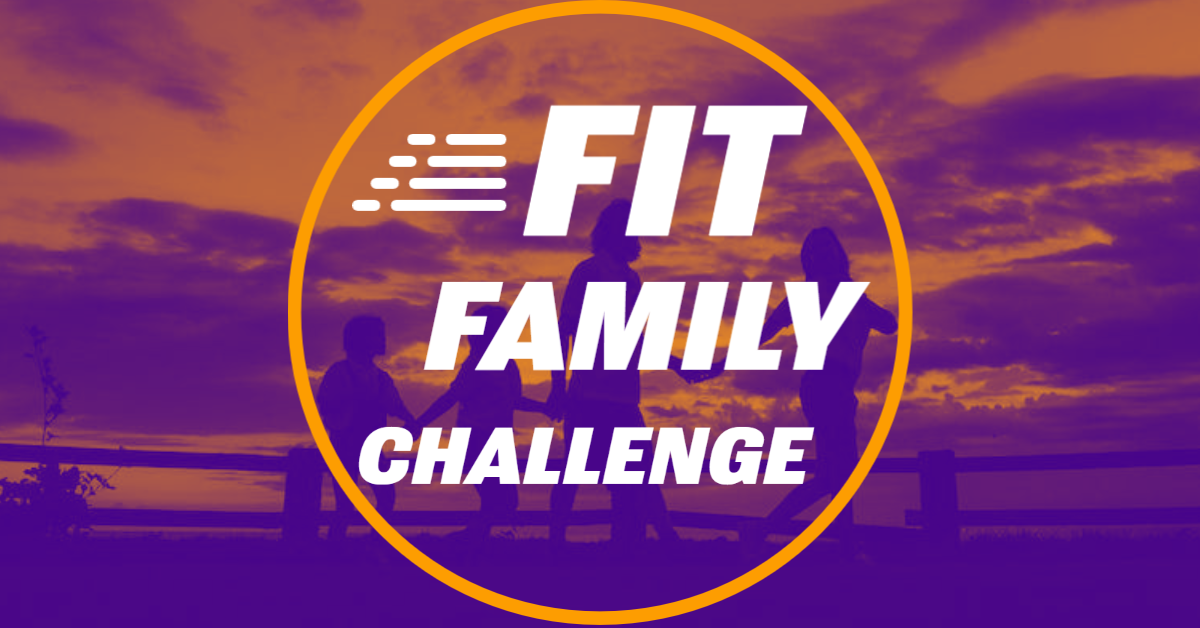 Register for all 3 local 5K walk/run events (5KXCV-KRNW Run for Radio, Speedy Spoofhound & Ben’s Stockings of Hope Memory Walk) and be eligible for our family prize drawings!FIT FAMILY CHALLENGE PRIZES:Mozingo: 14 rounds on the Watson 9 Mozingo: 2 rounds on the Sechrest 18Mozingo: One-night Cabin RentalHangar: 4 hours in the event spaceMPR: 10 day passes to the pool/gymMPR: One 15-punch card & Five 5-punch cardsMustangs Baseball: Family 4-packWorlds of Fun: 4 single day admission ticketsFor information or Registration: APRIL 15-29: 5KXCV-KRNW Run for Radio:	 APRIL 29: Speedy Spoofhound: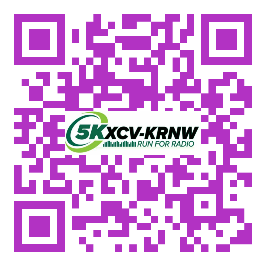 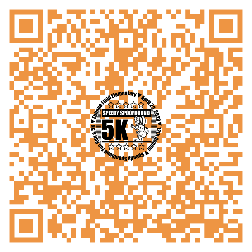 MAY 27: Ben’s Stockings of Hope Memory Walk: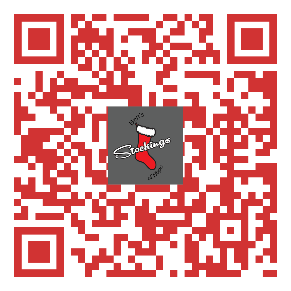 